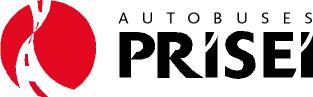                                  POLÍTICA DE GESTIÓNLa Dirección de AUTOBUSES PRISEI, S. L. tiene como objetivo prestar un servicio a los viajeros dentro de los requistos de regularidad y atención al cliente definidos por el Consorcio, requisitos legales y cualquier otro requisito que se asuma libremente.Para la consecución de su objetivo, , expresa su compromiso con la gestión de , basada en los siguientes principios:Estudio de las necesidades y expectativas de los usuarios y del Consorcio, para planificar, definir y revisar periódicamente los objetivos y metas en materia de Calidad.Compromiso con el estudio y la mejora continua de los procesos mediante el establecimiento de indicadores.Formación y motivación del personal en relación con Cumplir con la legislación y normativa vigentes en materia de calidad, así como con los requisitos que la organización suscriba, dentro de un esquema de funcionamiento de mejora continua.Utilización de medios técnicos necesarios acordes a lo exigido por el usuario.Implicación no solo de la dirección, sino de la totalidad de la organización. Para ello, esta política será revisada de forma periódica y cada miembro de la empresa deberá conocer y aceptar la responsabilidad de cumplirla, estando a disposición de todas las partes interesadas que reclamen su conocimiento.Fecha: 30 de junio de 2011Ginés PrietoGerenteAUTOBUSES PRISEI, S. L.